COREY STAPLETONSECRETARY OF STATE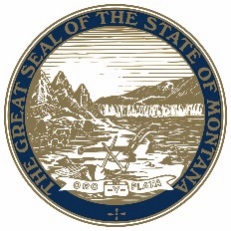 STATE OF MONTANAMissionThe mission of the Office of the Secretary of State is to help commerce thrive, promote democracy, and to record history for future generations.The goals and objectives are as follows:Create Employee EngagementAll employees are unified in a healthy work cultureImpact Through OutreachWe grow existing relationships and establish new ones   Inform and EducateEnsure that customers and employees are informed and educated about SOS relevant workEnsure Continuous ImprovementWe nurture a culture of learning, encouraging new ideas and innovations and valuing process improvementsBuild Meaningful InfluenceWe lead, model, and promote excellence for businesses, government services and other states